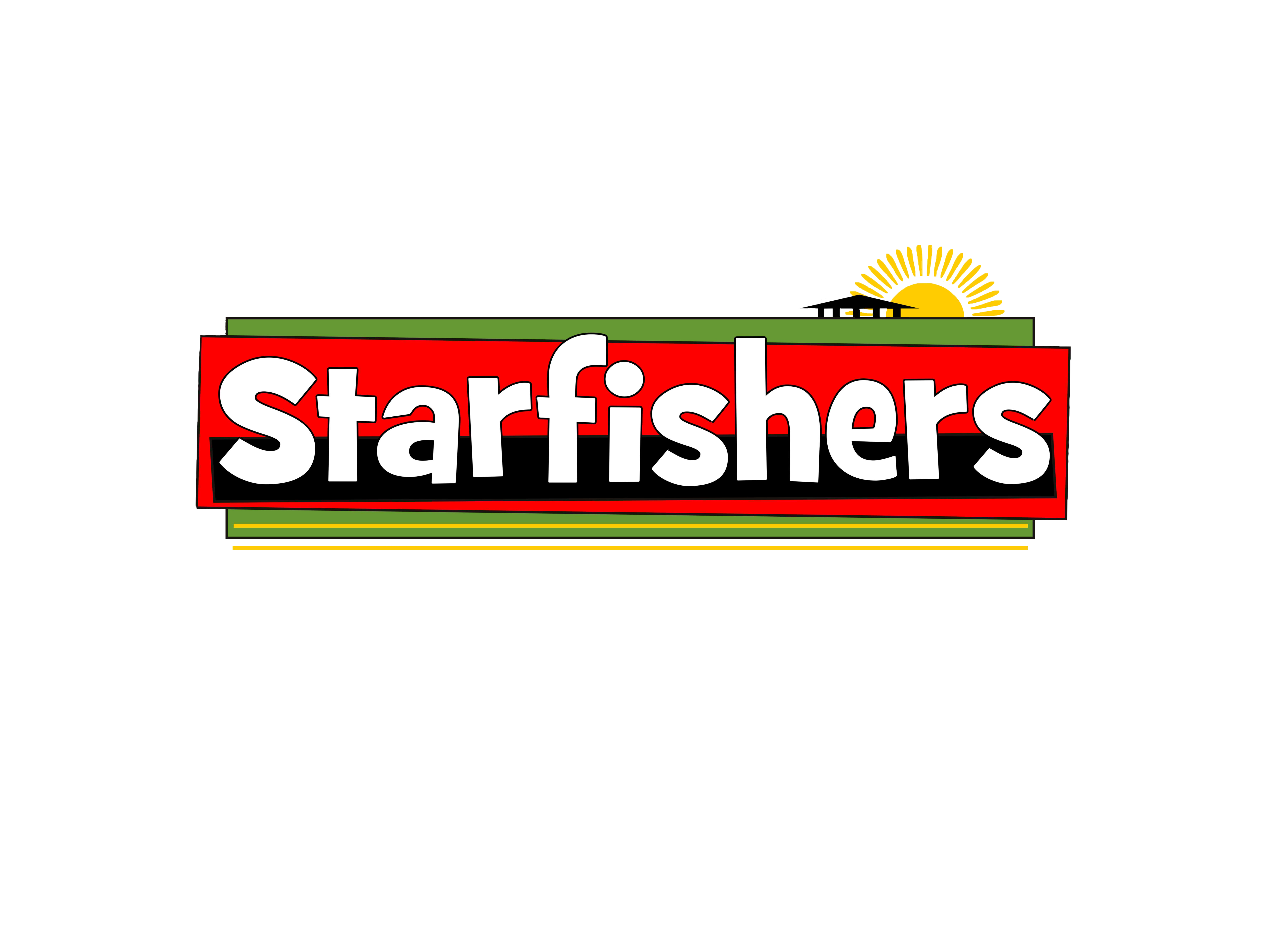 Trip Reports 2014 The Malawian Teachers visit to the UK Mkanakhoti linked to Holy Trinity C.E Primary   I had an exchange educational visit to Holy Trinity C.E primarySchool in England, UK. The visit started on 08th June up to 26th June 2014. The aim of the visit was to observe and teach. I observed years 2,3,5 and 6 and taught years 2,3 and 5 on the topic of healthy living. In this topic we had to compare the main staple food in Malawi particularly at Mkanakhoti School to the staple food in UK and at Holy Trinity.The lesson was very good and the children in the classes stated above, were very interested to hear more about what their fellow children eat at Mkanakhoti School. I also had the chance to visit other interesting places in the UK such as the City of London and Canterbury cathedral. My stay in the UK and at Holy Trinity was a very good one. I felt that I was cared for very well from the beginning to the end of my visit.I departed from U.K on 26th June 2014, and reached Malawi’s Kamuzu International Airport on 27th June where we were warmly welcomed by the Starfish Malawi team on arrival. We finally reached home later the same day. My journey was a successful one since I have learnt a lot educationally as well as culturally.Willie C Mwandira. 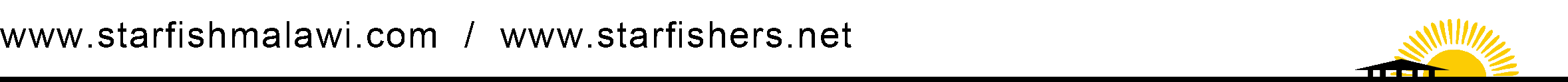 